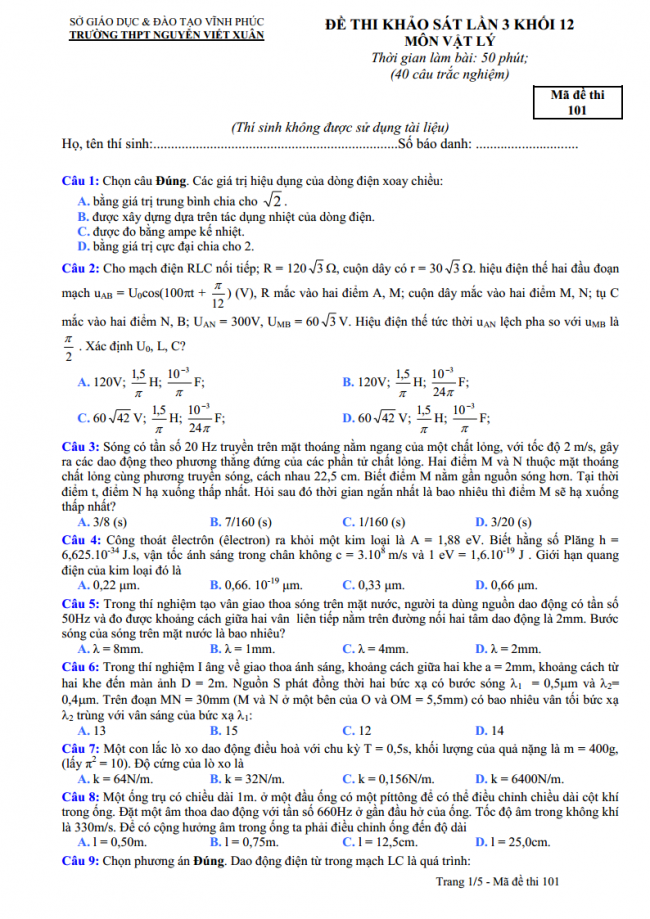 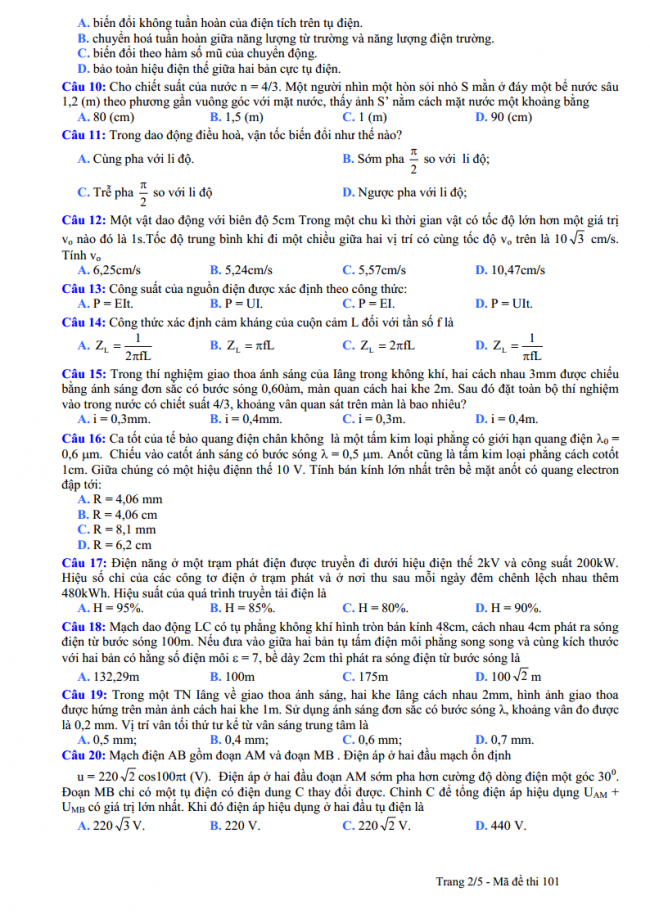 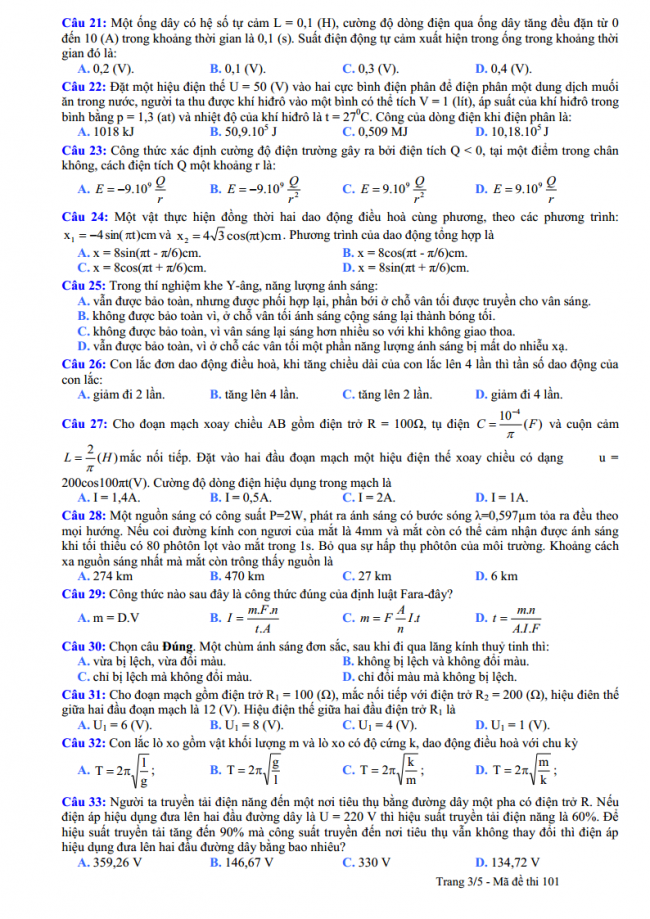 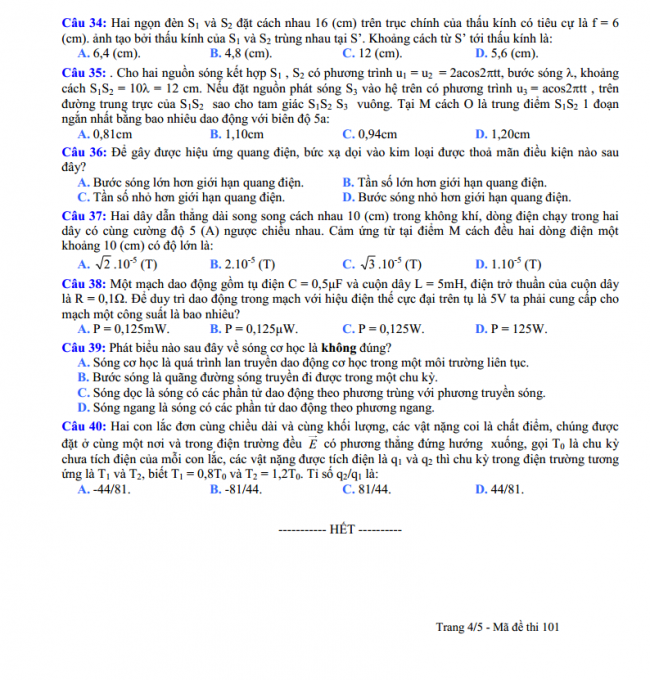 Đáp án đề thi thử môn vật lý THPT Nguyễn Viết Xuân – Vĩnh Phúc lần 3 – 2018​​​​​​​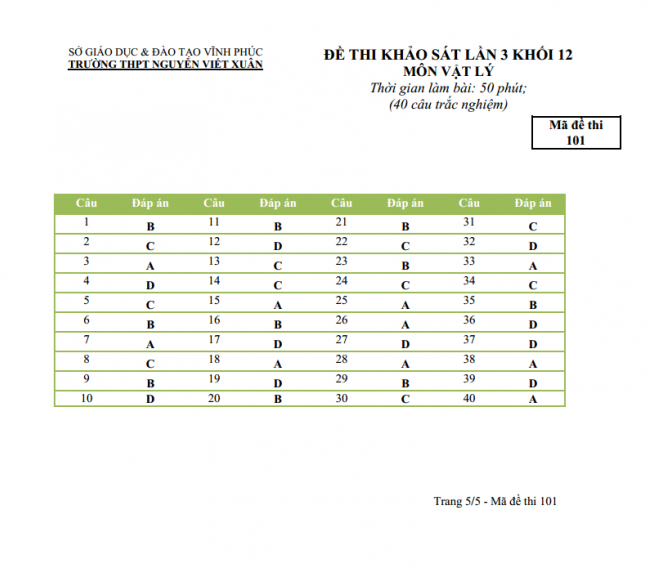 CHÚC CÁC EM ÔN THI THẬT HIỆU QUẢ!